Таушева Татьяна Сергеевна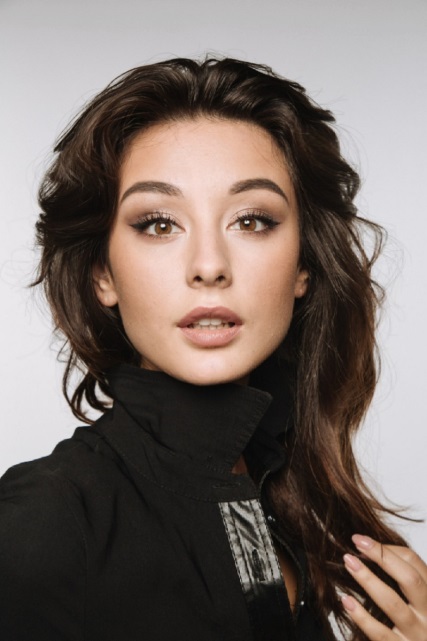  Актриса театра и кино, теле ведущая Место жительства: г. МоскваГод и дата рождения: 06.12.1992 г                                                                                                                 Рост: 172 смЦвет глаз: кариеЦвет волос: каштановыйИгровой возраст: 20-30 летОБРАЗОВАНИЕ: РАТИ(ГИТИС), факультет эстрады, мастерская Шаниной Е.Ю., выпуск 2016г.ФИЛЬМОГРАФИЯ: 2019г. «Джафарон» (в производстве), полный метр, роль сестра Джафара2018г. «МиШура», полный метр, роль Лида2018г. «Дальнобойщик», сериал, канал НТВ, роль - медсестра2018г. «Сиделка», полный метр, роль - блондинка2017г. «Свидетели», сериал, канал НТВ, главная роль - Кристина2017г. «Партнеры», сериал 2016г. «Пятница», полный метр, роль - официантка2016г. «Мишура», полный метр, роль - Лида2015г. «День выборов 2», полный метр, роль - журналист2015г. «Озабоченные, или Любовь зла», сериал, канал ТНТ, роль - любовница2014г. «Отмена всех ограничений», полный метр, эпизод2014г. «Корпоратив», полный метр, эпизод2014г. «Газгольдер», полный метр, роль - девушка в студии2014г. «Чемпионы», полный метр, роль - жительница Канады2012г. «Дублёр», полный метр, роль - фанатка Михаила Стасова2013г. «Операция «Кукловод», сериал, канал НТВ, роль - бандитка2013-14г. «Дело врачей», сериал, канал НТВ, роль - Зуля Сабаева2013г. «Сын отца народов», сериал, Первый канал, роль - секретарь Сталина2012г. «Метод Лавровой 2», сериал, канал СТС, роль - администратор Лиза2012г. «Деффчонки», сериал, канал ТНТ, роль - солистка Алексея Воробьева2012г. «Катина любовь», сериал, Канал Украина, роль - Марина2011г. «Метод Лавровой», сериал, канал СТС, роль - администратор Лиза2011-14г. «Прокурорская проверка», сериал, канал НТВ, роль - Саша2007г. «Паутина», сериал, канал НТВ2007г. «След», сериал, канал НТВ, роль - ИринаРАБОТЫ НА ТВ/РАДИО:2018г. «Ночной контак», шоу программа, певица, ведущая. ДОПОЛНИТЕЛЬНАЯ ИНФОРМАЦИЯ:Языки: английский - базовыйПение: эстрадаТанец: народные, эстрадаВиды спорта: КМС по волейболу Ссылки: https://www.instagram.com/tatyana_tausheva/?hl=ruhttp://www.kinopoisk.ru/name/3702992/http://kino-teatr.ru/kino/acter/bitpart/w/ros/412962/bio/Видеоработы:https://m.vk.com/video12029254_456239047?list=16b1be7539a2ab32a3&from=wall12029254_12550https://m.youtube.com/watch?v=cTUX2okNuYAhttp://www.youtube.com/watch?v=-srdJlK-wmk&nohtml5=False  https://www.youtube.com/watch?v=64ZTw7EomaQhttps://www.youtube.com/watch?v=rGVSP3N3m8c  http://www.youtube.com/watch?v=Mst4VSk-y1A  http://www.youtube.com/watch?v=NTykX-DBOaw  